       ANEXO IVDECLARAÇÃO DE RESPONSABILIDADE PELO CONTROLE DO ATENDIMENTO DO LIMITE INDIVIDUAL DE VENDA DOS COOPERADOS/ASSOCIADOSEu, Nome do Representante Legal do Grupo Formal, portador da carteira de identidade nº                          e CPF nº                         , representante legal da                                NOME DA COOPERATIVA/ASSOCIAÇÃO, de CNPJ nº                          e DAP Jurídica nº                         , sediada à endereço completo da sede da cooperativa/associação declaro, para fins de participação nesta Chamada Pública, estar ciente de que: 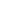 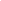 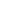 a) o montante máximo a ser contratado pelo grupo formal será o resultado do número de agricultores familiares, munidos de DAP Familiar, inscritos na DAP Jurídica multiplicado pelo limite individual de comercialização, utilizando a seguinte fórmula: Valor máximo a ser contratado = nº de agricultores familiares inscritos na DAP jurídica X R$ 40.000,00.b) cabe às cooperativas/associações que firmarem contratos com a Entidade Executora a responsabilidade pelo controle do atendimento do limite individual de venda, de R$40.000,00 (vinte mil reais) por agricultor familiar.(Município/UF), DD de mês de 2024.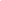 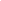 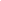 (ASSINATURA)REPRESENTANTE LEGAL DO GRUPO FORMAL